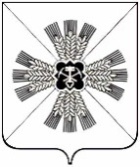 РОССИЙСКАЯ ФЕДЕРАЦИЯКЕМЕРОВСКАЯ ОБЛАСТЬПРОМЫШЛЕННОВСКИЙ МУНИЦИПАЛЬНЫЙ РАЙОНСОВЕТ НАРОДНЫХ ДЕПУТАТОВПУШКИНСКОГО СЕЛЬСКОГО ПОСЕЛЕНИЯ3-й созыв, 50  -е заседаниеРЕШЕНИЕ                                  от « 25 » декабря  2018 № 121                                                                            с. КраснинскоеО внесении изменений в решение  Совета народных депутатов Пушкинской сельской территории от 25.12.2008 №111 «Об утверждении Положения о пенсиях за выслугу лет лицам, замещавшим муниципальные должности и муниципальным служащим Пушкинской  сельской территории»В целях приведения в соответствие с Законом Кемеровской области от 07.06.2008 № 50-ОЗ «О пенсиях за выслугу лет лицам, замещавшим государственные должности Кемеровской области, и государственным гражданским служащим Кемеровской области» (в ред. от 22.12.2016 № 92-ОЗ), Совет народных депутатов Пушкинского сельского поселенияРЕШИЛ:1. Внести в решение Совета народных депутатов Пушкинской сельской территории от 25.12.2008 № 111 «Об утверждении Положения о пенсиях за выслугу лет лицам, замещавшим муниципальные должности Пушкинского сельского поселения, и муниципальным служащим Пушкинской сельской территории» (далее - Положение) следующие изменения:1.1. В преамбуле Положения слова «Федеральным законом «О трудовых пенсиях в Российской Федерации» заменить словами «Федеральным законом «О страховых пенсиях»;1.2. В статье 1:в пункте 2:в первом предложении слова «выслуге лет» заменить словами «за выслугу лет»;второе предложение изложить в следующей редакции: «При этом лицам, получающим пенсию за выслугу лет в соответствии с Федеральным законом «О государственном пенсионном обеспечении в Российской Федерации», пенсия назначается при условии достижения возраста 55 лет для женщин, 60 лет для мужчин.»; пункт 3 изложить в следующей редакции: «3. Пенсия не устанавливается лицам, замещавшим должности муниципальной службы и получающим выплаты, предусмотренные пунктом 4 статьи 5 настоящего Положения.»;1.3. В статье 2:пункт 1: подпункт 1 изложить в следующей редакции: «75 процентов среднемесячного денежного вознаграждения за вычетом страховой пенсии по старости (страховой пенсии по инвалидности), фиксированной выплаты к страховой пенсии, повышенной фиксированной выплаты к страховой пенсии, установленных в соответствии с Федеральным законом «О страховых пенсиях», и (или) пенсии по государственному пенсионному обеспечению либо пенсии, назначенной в соответствии с Законом Российской Федерации «О занятости населения в Российской Федерации», при замещении должности главы Пушкинского сельского поселения»;подпункт 2 изложить в следующей редакции:«55 процентов среднемесячного денежного вознаграждения лица, замещавшего муниципальную должность Пушкинского сельского поселения, за вычетом страховой пенсии по старости (страховой пенсии по инвалидности), фиксированной выплаты к страховой пенсии, повышенной фиксированной выплаты к страховой пенсии, установленных в соответствии с Федеральным законом «О страховых пенсиях», и (или) пенсии по государственному пенсионному обеспечению либо пенсии, назначенной в соответствии с Законом Российской Федерации «О занятости населения в Российской Федерации», при замещении муниципальной должности Пушкинского сельского поселения от одного года до трех лет»;подпункт 3 изложить в следующей редакции: «75 процентов среднемесячного денежного вознаграждения лица, замещавшего муниципальную должность Пушкинского сельского поселения, за вычетом страховой пенсии по старости (страховой пенсии по инвалидности), фиксированной выплаты к страховой пенсии, повышенной фиксированной выплаты к страховой пенсии, установленных в соответствии с Федеральным законом «О страховых пенсиях», и (или) пенсии по государственному пенсионному обеспечению либо пенсии, назначенной в соответствии с Законом Российской Федерации «О занятости населения в Российской Федерации», при замещении муниципальной должности Пушкинского сельского поселения от трех лет и выше.»;1.4. Статью 2 дополнить пунктом 1.2. следующего содержания:«1.2. При определении размера пенсии в порядке, установленном пунктом 1 настоящей статьи, не учитываются:1) суммы повышений фиксированной выплаты к страховой пенсии, приходящиеся на нетрудоспособных членов семьи, в связи с достижением возраста 80 лет или наличием инвалидности первой группы;2) размер доли страховой пенсии по старости, установленной и исчисленной в соответствии с Федеральным законом «О страховых пенсиях»;3) суммы, полагающиеся в связи с валоризацией пенсионных прав в соответствии с Федеральным законом «О трудовых пенсиях в Российской Федерации»;4) суммы повышений размеров страховой пенсии по старости и фиксированной выплаты при назначении страховой пенсии по старости впервые (в том числе досрочно) позднее возникновения права на нее, восстановлении выплаты указанной пенсии или назначении указанной пенсии вновь после отказа от получения установленной (в том числе досрочно) страховой пенсии по старости.»;1.5. Пункт 2 статьи 2 изложить в следующей редакции: «Размер пенсии не может быть ниже размера социальной пенсии, указанного в подпункте 1 пункта 1 статьи 18 Федерального закона «О государственном пенсионном обеспечении в Российской Федерации». При этом указанный размер не увеличивается на районный коэффициент.»;1.6. В статье 3:в первом предложении слова «не менее 15 лет» заменить словами «продолжительность, которого для назначения пенсии за выслугу лет в соответствующем году определяется согласно приложению к Федеральному закону «О государственном пенсионном обеспечении в Российской Федерации».»;в пункте 2:второе предложение изложить в следующей редакции: «При этом лицам, получающим пенсию за выслугу лет в соответствии с Федеральным законом «О государственном пенсионном обеспечении в Российской Федерации», пенсия назначается по достижении ими в соответствующем году возраста, указанного в приложении 5 к Федеральному закону «О страховых пенсиях»»;дополнить предложением следующего содержания: «Муниципальным служащим Пушкинского сельского поселения, получающим пенсию за выслугу лет в соответствии с Федеральным законом «О государственном пенсионном обеспечении в Российской Федерации», пенсия устанавливается с учетом положений пункта 5 статьи 5 настоящего Положения.»;пункт 3 изложить в следующей редакции:«3. Пенсия не устанавливается лицам, замещавшим должности муниципальной службы Пушкинского сельского поселения и получающим выплаты, предусмотренные пунктом 4 статьи 5 настоящего Положения.»;1.7. В статье 4:в пункте 1 слово «стаже» заменить словами «наличии стажа», слова «15 лет при назначении», заменить словами «не менее стажа, продолжительность которого для назначения пенсии в соответствующем году определяется согласно приложению к Федеральному закону «О государственном пенсионном обеспечении в Российской Федерации»,»;пункт 2 изложить в следующей редакции:«Размер общей суммы пенсии, страховой пенсии по старости (страховой пенсии по инвалидности), фиксированной выплаты к страховой пенсии, повышений фиксированной выплаты к страховой пенсии и (или) пенсии по государственному пенсионному обеспечению либо пенсии, назначенной в соответствии с Законом Российской Федерации «О занятости населения в Российской Федерации», не может превышать 60 процентов среднемесячного денежного содержания муниципального служащего, исчисленного в соответствии с пунктами 4-5 настоящей статьи.»;дополнить пунктом 2.1 следующего содержания: «2.1. При определении размера пенсии в порядке, установленном пунктом 1 настоящей статьи, не учитываются:1) суммы повышений фиксированной выплаты к страховой пенсии, приходящиеся на нетрудоспособных членов семьи, в связи с достижением возраста 80 лет или наличием инвалидности первой группы;2) размер доли страховой пенсии по старости, установленной и исчисленной в соответствии с Федеральным законом «О страховых пенсиях»;3) суммы, полагающиеся в связи с валоризацией пенсионных прав в соответствии с Федеральным законом «О трудовых пенсиях в Российской Федерации»;4) суммы повышений размеров страховой пенсии по старости и фиксированной выплаты при назначении страховой пенсии по старости впервые ( в том числе досрочно) позднее возникновения права на нее, восстановлении выплаты указанной пенсии или назначении указанной пенсии вновь после отказа от получения установленной ( в том числе досрочно) страховой пенсии по старости.»;пункт 3 изложить в следующей редакции: «Размер пенсии не может быть ниже размера социальной пенсии, указанного в подпункте 1 пункта 1 статьи 18 Федерального закона «О государственном пенсионном обеспечении в Российской Федерации». При этом указанный размер социальной пенсии не увеличивается на районный коэффициент.»;в пункте 4:второе предложение изложить в следующей редакции: «Указанные 12 полных месяцев (далее - расчетный период) выбираются подряд по выбору лица, обратившегося за назначением пенсии, из пяти лет, предшествовавших любому из дней увольнения с муниципальной службы, по выбору лица, обратившегося за назначением пенсии, но при наличии на день увольнения права на пенсию в соответствии с законодательством, действовавшим (действующим) на день увольнения, либо из периода (не более пяти лет), предшествующего дню достижения им возраста, дающего право на страховую пенсию по старости, предусмотренную Федеральным законом «О страховых пенсиях» (дававшего право на трудовую пенсию по старости в соответствии с Федеральным законом «О трудовых пенсиях в Российской Федерации), по выбору лица, обратившегося за назначением пенсии.»;1.8. В статье 5:пункт 4 изложить в следующей редакции: «4. Лицам, имеющим одновременно право на пенсию по основаниям, предусмотренных настоящим Положением, и получающим пенсию за выслугу лет (за исключением лиц, указанных в подпунктах 2, 6 и 7 пункта 1 статьи 4 Федерального закона «О государственном пенсионном обеспечении в Российской Федерации»), ежемесячное пожизненное содержание, ежемесячную доплату к пенсии (ежемесячное пожизненное содержание) или дополнительное (пожизненное) ежемесячное материальное обеспечение, назначаемые и финансируемые за счет средств федерального бюджета в соответствии с федеральными законами, актами Президента Российской Федерации и Правительства Российской Федерации, а также пенсию за выслугу лет (ежемесячную доплату к пенсии, иные выплаты), устанавливаемую в соответствии с законодательством других субъектов Российской Федерации, актами органов местного самоуправления в связи с замещением государственных должностей других субъектов Российской Федерации, муниципальных должностей либо в связи с прохождением гражданской службы других субъектов Российской Федерации, муниципальной службы, пенсия устанавливается в случае не назначения или отказа от получения указанных выплат.»;в пункте 5: подпункт 2 изложить в следующей редакции:«2) при изменении учитываемого (учитываемых) при исчислении размера пенсии размера (размеров) страховой пенсии по старости (страховой пенсии по инвалидности), фиксированной выплаты к страховой пенсии, установленных в соответствии с Федеральным законом «О страховых пенсиях», и (или) пенсии по государственному пенсионному обеспечению либо пенсии в соответствии с Законом Российской Федерации «О занятости населения в Российской Федерации» - по заявлению получателя пенсии;дополнить подпунктами 3), 4) следующего содержания:«3) при переводе с одного вида пенсии, установленного в соответствии с федеральным законодательством и учитываемого при исчислении размера пенсии, на другой вид пенсии, установленный федеральным законодательством, - по заявлению получателя пенсии;4) при предоставлении лицом дополнительных документов, подтверждающих период замещения муниципальной должности Пушкинского сельского поселения и (или) стажа государственной гражданской службы, который не был учтен при назначении ему пенсии, - по заявлению получателя пенсии.»;1.9. В статье 6: пункт 1 дополнить вторым абзацем следующего содержания:«В случае, если к заявлению приложены не все документы, уполномоченный орган разъясняет гражданину, обратившемуся за пенсией, какие еще документы он должен предоставить. Если такие документы будут представлены не позднее, чем через три месяца со дня получения соответствующего разъяснения, днем обращения за пенсией считается день подачи заявления о назначении пенсии или дата, указанная на почтовом штемпеле организации федеральной почтовой связи по месту отправления данного заявления.»;пункт 2 дополнить подпунктом 3) следующего содержания:«3) с даты обращения в письменной форме получателя пенсии за ее перерасчетом с одновременным предоставлением документов, указанных в подпункте 4 пункта 5 статьи 5 настоящего Положения.»;1.10. В статье 7 пункт 3 изложить в следующей редакции:«3. На основании письменного заявления лица, выехавшего на постоянное место жительства за пределы территории Российской Федерации, сумма назначенной ему пенсии может выплачиваться на территории Российской Федерации в рублях путем зачисления на его счет в кредитной организации.»;1.11. Статью 8 изложить в следующей редакции:«Статья 8. Обязанности получателя пенсии.Получатель пенсии обязан в 14-дневный срок сообщить уполномоченному органу сведения о наступлении обстоятельств, влекущих изменение размера пенсии, приостановление и прекращение ее выплаты.Лица, являющиеся получателями пенсии и выехавшие на постоянное место жительства за пределы Кемеровской области, обязаны предоставлять в уполномоченный орган документ, подтверждающий факт нахождения его в живых на 31 декабря каждого года.Перечень документов, подтверждающих указанный факт, утверждается Коллегией Администрации Кемеровской области.»;1.12. Статью 9 изложить в следующей редакции:«Статья 9. Ответственность за достоверность сведений, необходимых для назначения и выплаты пенсии, удержания из пенсии.1. Физические и юридические лица несут ответственность за достоверность сведений, содержащихся в документах, представляемых ими для назначения и выплаты пенсии. 2. В случае, если представление недостоверных сведений или несвоевременное представление сведений, предусмотренных статьей 8 настоящего Положения, повлекло за собой перерасход средств на выплату пенсий, виновные лица возмещают уполномоченному органу причиненный ущерб в порядке, установленном законодательством Российской Федерации.3. В случаях невыполнения или ненадлежащего выполнения обязанностей, указанных в пункте 1 настоящей статьи, и выплаты в связи с этим излишних сумм пенсии работодатель и (или) получатель пенсии возмещают уполномоченному органу причиненный ущерб в порядке, установленном законодательством Российской Федерации.4. В случае обнаружения уполномоченным органом ошибки, допущенной при назначении, перерасчете размера, индексации и (или) выплате пенсии, производиться устранение данной ошибки. Установление пенсии в ином размере или прекращение выплаты пенсии в связи с отсутствием права на ее получение производится с 1-го числа месяца, следующего за месяцем, в котором была обнаружена соответствующая ошибка.5. Излишне выплаченные суммы пенсии в случаях, предусмотренных пунктами 2-4 настоящей статьи, определяются за период, в течение которого выплата указанных сумм производилась лицу неправомерно, в порядке, установленном Коллегией Администрации Кемеровской области.6. Недополученные суммы пенсии в случае, предусмотренном пунктом 4 настоящей статьи, выплачиваются за все прошлое время.7. Удержания из пенсии производятся на основании:1) исполнительных документов;2) решений уполномоченного органа о взыскании сумм пенсии, излишне выплаченных получателю пенсии, в связи с нарушением статьи 8 настоящего Положения или обнаружением счетной ошибки;3) решений судов о взыскании сумм пенсии вследствие злоупотреблений со стороны получателя пенсии, установленных в судебном порядке.8. Удержания производятся в размере, исчисляемом из размера установленной пенсии. При этом удержания на основании решения уполномоченного органа производятся в размере, не превышающем 20 процентов пенсии.9. В случае прекращения выплаты пенсии до полного погашения задолженности по излишне выплаченной ее сумме, удерживаемой на основании решений уполномоченного органа, оставшаяся задолженность взыскивается в судебном порядке.»;1.13. Статью 10 изложить в следующей редакции:«Статья 10. Приостановление и восстановление выплаты пенсии1. Выплата пенсии приостанавливается:1) при замещении до 12 месяцев государственной должности Российской Федерации, государственной должности субъекта Российской Федерации, выборной должности в органе местного самоуправления, должности государственной службы, предусмотренной Федеральным законом «О системе государственной службы Российской Федерации», или должности муниципальной службы – со дня назначения на должность (вступления в должность);2) при непредставлении получателем пенсии в срок, указанный в пункте 1 статьи 8 настоящего положения, сведений об обстоятельствах, влекущих изменение размера пенсии, - с 1-го числа месяца, следующего за месяцем, в котором произошло изменение учитываемого (учитываемых) при исчислении размера пенсии размера (размеров) страховой пенсии по старости (страховой пенсии по инвалидности), фиксированной выплаты к страховой пенсии, повышенной фиксированной выплаты к страховой пенсии, установленных в соответствии с Федеральным законом «О страховых пенсиях», и (или) пенсии по государственному пенсионному обеспечению либо пенсии в соответствии с Законом Российской Федерации «О занятости населения в Российской Федерации»;3) при непредставлении получателем пенсии документа, указанного в пункте 2 статьи 8 настоящего Положения, - с 1 января года, следующего за годом, в котором он должен сообщить факт нахождения его в живых, если иное не установлено Коллегией Администрации Кемеровской области;4) при возврате пенсии кредитной организацией на счет уполномоченного органа не по вине указанного органа – с 1-го числа месяца, следующего за месяцем, в котором произошел возврат пенсии.2. Выплата пенсии восстанавливается:1) при освобождении должностей, указанных в подпункте 1 пункта 1 настоящей статьи, - со дня, следующего за днем их освобождения;2) при устранении обстоятельств, указанных в подпунктах 2-4 пункта 1 настоящей статьи, - выплата пенсии возобновляется с учетом перерасчета на основании пункта 7и статьи 5 настоящего положения с 1-го числа месяца ее приостановления.3. При восстановлении выплаты пенсии в соответствии с пунктом 2 настоящей статьи суммы назначенной пенсии, не полученные получателем своевременно, выплачиваются за все прошлое время, но не более чем за год перед обращением за их получением. Суммы пенсии, не полученные своевременно по вине уполномоченного органа, выплачиваются за прошлое время без ограничения каким-либо сроком.»;1.14. Статью 11 изложить в следующей редакции:«Статья 11. Прекращение и возобновление выплаты пенсии.1. Выплата пенсии прекращается:1) в случае смерти получателя пенсии, а также в случае вступления в силу решения суда об объявлении его умершим или о признании его безвестно отсутствующим – с 1-го числа месяца, следующим за месяцем, в котором наступила смерть получателя пенсии либо вступило в силу решение суда об объявлении его умершим или о признании его безвестно отсутствующим;2) при замещении от 12 месяцев и более государственной должности Российской Федерации, государственной должности субъекта Российской Федерации, выборной должности в органе местного самоуправления, должности государственной службы, предусмотренной Федеральным законом «О системе государственной службы Российской Федерации», или должности муниципальной службы - с 1-го числа месяца, следующего за месяцем, в котором истек указанный срок;3) в случае утраты получателем пенсии права на назначенную ему пенсию - с 1-го числа месяца, следующего за месяцем, в котором утрачено право на пенсию.2. Выплата пенсии возобновляется:1) в случае отмены решения суда об объявлении получателя пенсии умершим или о признании его безвестно отсутствующим – с 1-го числа месяца, следующего за месяцем, в котором вступило в силу соответствующее решение;2) при освобождении должностей, указанных в подпункте 2 пункта 1 настоящей статьи, - со дня, следующего за днем их освобождения;3) по заявлению получателя пенсии в случае наступления новых обстоятельств или надлежащего подтверждения прежних обстоятельств, дающих право на установление пенсии, -с 1-го числа месяца, следующего за месяцем, в котором уполномоченным органом получены заявление о возобновлении выплаты пенсии и все необходимые документа, за исключением случая, установленного подпунктом 4 настоящего пункта;4) в случае прекращения выплаты страховой пенсии по инвалидности, пенсии по государственному пенсионному обеспечению или пенсии в соответствии с Законом Российской Федерации «О занятости населения в Российской Федерации» и при установлении страховой пенсии по старости, иного вида пенсии, по государственному пенсионному обеспечению учитываемого при исчислении размера пенсии, - со дня назначения указанной пенсии.3. Возобновление выплаты пенсии в соответствии с пунктом 2 настоящей статьи осуществляется в соответствии с установленным настоящим Положением порядком назначения пенсии. При этом суммы назначенной пенсии, не полученные получателем своевременно, выплачиваются за все прошлое время, но не более чем за год перед обращением за их получением. Суммы пенсии, не полученные своевременно по вине уполномоченного органа, выплачиваются за прошлое время без ограничения каким-либо сроком.В случае если размер пенсии, возобновленной в соответствии с подпунктом 2 пункта 2 настоящей статьи, меньше размера ранее назначенной пенсии, то пенсия возобновляется в прежнем более высоком размере.»;1.15. Статью 13 изложить в следующей редакции:«Статья 13. Исчисление стажа муниципальной службы, необходимого для назначения пенсииДля назначения пенсии муниципальным служащим Пушкинского сельского поселения в стаж муниципальной службы включаются:1) должностей муниципальной службы;2) муниципальных должностей;3) периоды замещения должностей, периоды службы (работы), предусмотренные Указом Президента Российской Федерации «О перечне должностей, периода службы (работы) в которых включаются в стаж государственной гражданской службы для назначения пенсии за выслугу лет федеральных государственных гражданских служащих»;4) работа на отдельных должностях руководителей и специалистов на предприятиях, в учреждениях и организациях, опыт и знание работы в которых были необходимы муниципальным служащим для исполнения обязанностей по замещаемой должности муниципальной службы. Периоды работы в указанных должностях в совокупности не должны превышать пять лет.»;1.16. Пункт 1 статьи 15 признать утратившим силу.2. Настоящее решение вступает в силу со дня подписания и подлежит обнародованию на официальном сайте администрации Промышленновского муниципального района.3. Контроль за исполнением настоящего решения возложить на комиссию бюджету (Струневский О.В).Председатель Совета народных депутатов Пушкинского  сельского поселенияГ.А. БагрычГлаваПушкинского сельского поселенияГ.А. Багрыч